Δ/ΝΣΗ ΔΙΟΙΚΗΤΙΚΟΥ ΟΙΚΟΝΟΜΙΚΟΥ                         Τμήμα Συλλογικών Ατομικών Οργάνων και                              Επιτροπών                                                   Πληροφορίες: Φ.Γκαβέζου                                    Σέρρες  25.08.2016Τηλ.: 23210 49210                                                  Α.Π.:   2755Fax : 23210 46556          ΠΡΟΣ:  1.   Σύλλογο προπτυχιακών  φοιτητών                                                                                      του Τ.Ε.Ι. Κεντρικής Μακεδονίας      Σας ενημερώνουμε ότι για τη συγκρότηση της Συνέλευσης του Τ.Ε.Ι. Κεντρικής Μακεδονίας για το ακαδημαϊκό έτος 2016-2017, θα πρέπει να μας ορίσετε έναν (1) εκπρόσωπο των προπτυχιακών φοιτητών και έναν (1) εκπρόσωπο των  μεταπτυχιακών φοιτητών, με ετήσια θητεία χωρίς δυνατότητα επανεκλογής.                                               Ο Πρόεδρος του Τ.Ε.Ι. Κεντρικής Μακεδονίας                                                                    Δημήτριος Πασχαλούδης                                                                               Καθηγητής 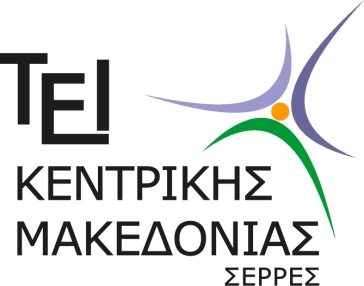 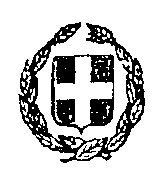 ΕΛΛΗΝΙΚΗ ΔΗΜΟΚΡΑΤΙΑ            ΤEΧΝΟΛΟΓΙΚΟ ΕΚΠΑΙΔΕΥΤΙΚΟ ΙΔΡΥΜΑ                  (Τ.Ε.Ι.)  ΚΕΝΤΡΙΚΗΣ ΜΑΚΕΔΟΝΙΑΣ                ΤΕΡΜΑ ΜΑΓΝΗΣΙΑΣ – 62124 ΣΕΡΡΕΣΕΛΛΗΝΙΚΗ ΔΗΜΟΚΡΑΤΙΑ            ΤEΧΝΟΛΟΓΙΚΟ ΕΚΠΑΙΔΕΥΤΙΚΟ ΙΔΡΥΜΑ                  (Τ.Ε.Ι.)  ΚΕΝΤΡΙΚΗΣ ΜΑΚΕΔΟΝΙΑΣ                ΤΕΡΜΑ ΜΑΓΝΗΣΙΑΣ – 62124 ΣΕΡΡΕΣ	2. Μεταπτυχιακούς φοιτητές του Τ.Ε.Ι. Κεντρικής                         	     Μακεδονίας                                                                ΚΟΙΝ.: 1.    Πίνακα ανακοινώσεων                                                                             2.    Ιστοσελίδα   			2. Μεταπτυχιακούς φοιτητές του Τ.Ε.Ι. Κεντρικής                         	     Μακεδονίας                                                                ΚΟΙΝ.: 1.    Πίνακα ανακοινώσεων                                                                             2.    Ιστοσελίδα   		ΘΕΜΑ: Ορισμός ενός (1) εκπροσώπου των προπτυχιακών και ενός (1) των μεταπτυχιακών φοιτητών στη  Συνέλευση του Τ.Ε.Ι Κεντρικής Μακεδονίας για το ακαδ.έτος 2016-2017.Έχοντας υπόψη:  Τις διατάξεις της παρ. 19 του άρθρου 8 του Ν. 4009/2011 (ΦΕΚ Α΄195/06.09.2011) «Δομή, λειτουργία, διασφάλιση της ποιότητας των σπουδών και διεθνοποίηση των ανωτάτων εκπαιδευτικών ιδρυμάτων», όπως τροποποιήθηκε με τις διατάξεις του άρθρου 2 του Ν.4076/2012 (ΦΕΚ 159,τ.Α΄)και ισχύει Το υπ΄ αριθμ. 102/2013 Π.Δ. (ΦΕΚ 136, τ.Α΄) «Μετονομασία του ΤΕΙ Σερρών σε ΤΕΙ Κεντρικής Μακεδονίας – Συγχώνευση – Κατάργηση Τμημάτων – Συγκρότηση Σχολών του ΤΕΙ Κεντρικής Μακεδονίας» όπως τροποποιήθηκε και συμπληρώθηκε με το Π.Δ. 127/2013 (ΦΕΚ 190,τ.Α΄) και ισχύει.Την αριθμ. 2705/Ε5/9.1.2013 (ΦΕΚ 593/τ.Υ.Ο.Δ.Δ.) διαπιστωτική πράξη εκλογής Προέδρου του Τ.Ε.Ι. Σερρών (ΑΔΑ:ΒΕΙΕ9-ΜΥΟ).